38.pielikumsPriekules novada pašvaldības domes2015.gada 24.septembra sēdes protokolam Nr.14,38.§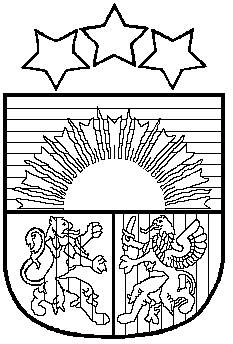 LATVIJAS REPUBLIKAPRIEKULES NOVADA PAŠVALDĪBAS DOMEReģistrācijas Nr. , Saules iela 1, Priekule, Priekules novads, LV-3434, tālrunis , fakss 63497937, e-pasts: dome@priekulesnovads.lvLĒMUMSPriekulē2015.gada 24.septembrī                                                                                       Nr.1438.§Par valstij piekritīgās mantas - nekustamā īpašuma “PĒKAS”, Bunkas pagastā, Priekules novadā pieņemšanu pašvaldības īpašumā          2015.gada 3.septembrī ar reģistrācijas Nr. 2.1.7/1173 Priekules novada pašvaldībā saņemts Valsts ieņēmumu dienesta Nodokļu parādu piedziņas pārvaldes direktora M.Burija iesniegums, kurā lūgts pārņemt nekustamo īpašumu “PĒKAS”, Bunkas pagastā, Priekules novadā pašvaldības īpašumā.	Nekustamais īpašums “PĒKAS”, Bunkas pagastā, Priekules novadā piederējis 06.06.2014. mirušajam V.N. pamatojoties uz  22.05.2013. Uztura līgumu un reģistrēts zemesgrāmatā 2013.gada 23.maijā.	Uztura līgums noslēgts pie Latvijas Republikas Kurzemes apgabaltiesas zvērinātas notāres Jevgenijas Jaunģelžes ar reģistra Nr.2783 starp V. N. kā uztura devēju un R.Ā. Š. kā uztura ņēmēju.	22.07.2015. Zvērināta notāre Jevgenija Jaunģelže ar reģistra Nr. 3558 izdevusi Aktu par mantojuma lietas izbeigšanu, norādot, ka V. N. mantinieki izsludinātajā termiņā nav pieteikušies un mantojamā manta ir atzīstama par bezmantinieka mantu, kas saskaņā ar Civillikuma 416.pantu piekrīt valstij.	Ar 01.09.2015. Valstij piekritīgās mantas pieņemšanas un nodošanas aktu Nr.014251 mantu pieņēmusi VID Nodokļu parāda piedziņas pārvalde.	Saskaņā ar 2013.gada 26.novembra Ministru kabineta noteikumu Nr.1354 “Kārtība, kādā veicama valstij piekritīgās mantas uzskaite, novērtēšana, realizācija, nodošana bez maksas, iznīcināšana un realizācijas ieņēmumu ieskaitīšana valsts budžetā” 32.4.punktu, pašvaldības dome pieņem lēmumu par valstij piekritīgās mantas pārņemšanu pašvaldības īpašumā.	Uztura ņēmēja R.Ā.Š. dzīvo nekustamajā īpašumā “PĒKAS”, Bunkas pagastā, Priekules novadā. Viņas aprūpi veic Priekules novada Sociālais dienests.	Lai nodrošinātu pašvaldības autonomo funkciju - sociālo aprūpi un sniegtu palīdzību iedzīvotājiem dzīvokļa jautājumā, nekustamais īpašums ir pārņemams Priekules novada pašvaldības īpašumā.	Pamatojoties uz likuma „Par pašvaldībām” 15.panta pirmās daļas 7. un 9.punktu, 21.panta pirmās daļas 17.punktu, atklāti balsojot PAR - 12 deputāti (Vija Jablonska, Inita Rubeze, Inese Kuduma, Rigonda Džeriņa, Vaclovs Kadaģis, Andis Eveliņš, Mārtiņš Mikāls, Ainars Cīrulis, Arta Brauna, Tatjana Ešenvalde, Ilgonis Šteins, Gražina Ķervija); PRET -  nav; ATTURAS -  nav; Priekules novada pašvaldības dome NOLEMJ: Pārņemt Priekules novada pašvaldības īpašumā nekustamo īpašumu “PĒKAS”, Bunkas pagastā, Priekules novadā, kadastra Nr. 6446 007 0043, kas ierakstīts Bunkas pagasta zemesgrāmatas nodalījumā Nr.100000443241.Lēmums izsūtāms:      1 eks. Valsts ieņēmumu dienesta Nodokļu parādu piedziņas pārvaldei     1 eks.  Nekustamo īpašumu speciālistiem1 eks. Bunkas pagasta pārvaldei 1 eks. Finanšu nodaļaiPašvaldības domes priekšsēdētāja 				                         V.Jablonska